BÁO CÁO CỦA CÔNG TY QUẢN LÝ QUỸQUỸ ĐẦU TƯ TRÁI PHIẾU GIA TĂNG THU NHẬP CỐ ĐỊNHQuý I/2022THÔNG TIN CHUNG VỀ QUỸ ĐẦU TƯ ĐỊNH HƯỚNG BẢO TOÀN VỐN VIỆT NAM (“QUỸ”)1.1	Mục tiêu của Quỹ	Mục tiêu của Quỹ được đặt ra phù hợp với Giấy chứng nhận đăng ký thành lập Quỹ do Ủy Ban Chứng Khoán Nhà Nước cấp, Điều lệ và Bản cáo bạch của Quỹ. 1.2	Hiệu quả hoạt động của Quỹ	Theo Báo cáo tài chính của Quỹ đã được soát xét hoặc đã được kiểm toán, tính đến kỳ báo cáo, tổng giá trị tài sản ròng (NAV) của Quỹ tăng 2,943.30 (%) so với kỳ báo cáo ngày 31/03/2021, thay đổi NAV/ccq cùng kỳ là +4.19 (%).1.3	Chính sách và chiến lược đầu tư của Quỹ	Chiến lược đầu tư của Quỹ DCIP là chủ động dựa trên cơ sở phân tích biến động kinh tế vĩ mô, phân tích xu hướng biến động của thị trường tiền tệ và thị trường chứng khoán nợ, áp dụng các mô hình kỹ thuận, thống kê hoặc phân tích về tổ chức phát hành để đưa ra các quyết định đầu tư với mục tiêu đem lại lợi nhuận phù hợp với thời hạn đầu tư kỳ vọng của người đầu tư.1.4	Phân loại Quỹ	Quỹ là quỹ công chúng dạng mở.1.5	Thời gian khuyến cáo đầu tư của Quỹ	Quỹ không bị giới hạn về thời hạn hoạt động. 1.6	Mức độ rủi ro ngắn hạn	Quỹ có mức độ rủi ro ngắn hạn thấp. 1.7	Thời điểm bắt đầu hoạt động của Quỹ	Quỹ bắt đầu hoạt động từ ngày 03 tháng 04 năm 2019.1.8	Quy mô Quỹ tại thời điểm báo cáo	Tại ngày 31 tháng 03 năm 2022, giá trị tài sản ròng của Quỹ là 280,164,586,481 Đồng Việt Nam, tương ứng với 28,539,856.68 chứng chỉ Quỹ. 1.8	Chỉ số tham chiếu của Quỹ	Quỹ không có chỉ số tham chiếu.1.10	Chính sách phân phối lợi nhuận của Quỹ	Quỹ phân phối lợi nhuận cho nhà đầu tư dựa trên Nghị quyết của Đại hội Nhà đầu tư, phù hợp với Điều lệ của Quỹ và quy định của pháp luật chứng khoán hiện hành.1.11	Lợi nhuận thuần thực tế phân phối trên một đơn vị Chứng chỉ quỹ Quỹ ở thời điểm báo cáo 	Quỹ không có phân phối lợi nhuận cho nhà đầu tư từ khi thành lập cho đến ngày 31 tháng 03 năm 2022.SỐ LIỆU HOẠT ĐỘNG2.1. 	Cơ cấu tài sản của Quỹ2.2	Chi tiết chỉ tiêu hoạt độngBÁO CÁO CỦA CÔNG TY QUẢN LÝ QUỸ (tiếp theo)2	SỐ LIỆU HOẠT ĐỘNG (tiếp theo)2.3	Tăng trưởng qua các thời kỳ2.4.	Tăng trưởng hàng nămMÔ TẢ THỊ TRƯỜNG TRONG KỲChỉ số VNINDEX gần như đi ngang trong tháng 3, chỉ tăng 0.1% lên 1492 điểm. Chỉ số gần như khôngphản ứng với sự biến động của thị trường toàn cầu và số liệu vĩ mô tích cực của 2 tháng đầu năm. Thanh khoản tăng 13% lên $1.16 tỷ trên sàn HOSE và tăng 17% lên $1.33 tỷ trên cả 3 sàn.Những điểm chính của thị trường trong quý 1:i.	VNI đi ngang trong tháng 3 trong bối cảnh chứng khoán toàn cầu biến động vì chiến tranh Ukraine;ii.	Cổ phiếu vốn vóa vừa và nhỏ tiếp tục giao dịch ngược chiều nhóm vốn hóa lớn, trừ một số cổ phiếu trong rổ Diamond ETF;iii.	Mùa Đại hội cổ đông đang dần hé lộ bức tranh tích cực của năm 2022. Với mức dự báo thậntrọng về tăng trưởng lợi nhuận của các công ty, con số này vẫn đạt mức trung bình 15%.BÁO CÁO CỦA CÔNG TY QUẢN LÝ QUỸ (tiếp theo)CHI TIẾT CÁC CHỈ TIÊU HOẠT ĐỘNG CỦA QUỸ:4.1.	Số liệu chi tiết hoạt động của Quỹ(*)	Quỹ không có danh mục cơ cấu(**) 	Quỹ không có giá trị thị trường(***)	Thời gian hoạt động của Quỹ từ khi thành lập đến ngày lập báo cáo chưa đủ 3 năm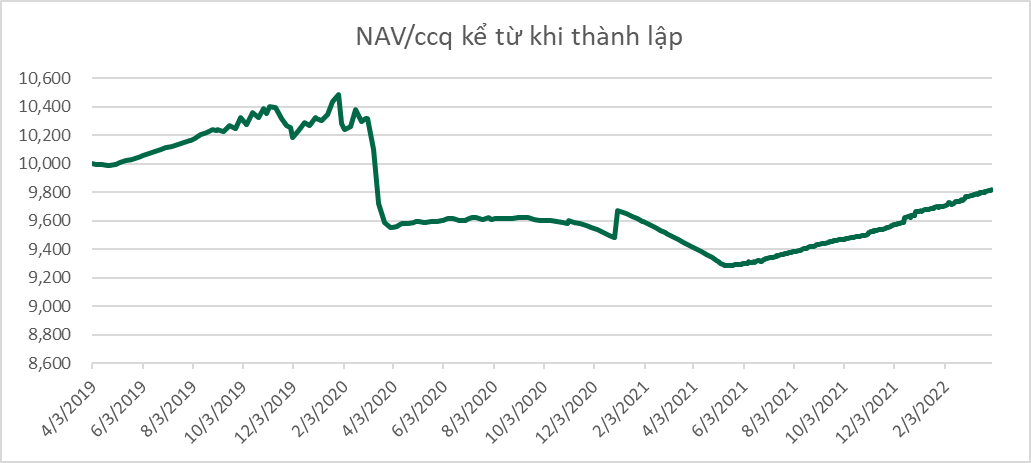 Thay đổi giá trị tài sản ròng:Trong giai đoạn 31/03/2021 – 31/03/2022, quỹ DCIP có giá trị tài sản ròng (NAV) trên một chứng chỉ quỹ tăng 4.19% nhờ kết quả tăng trưởng tốt của danh mục Quỹ. Tổng giá trị tài sản ròng tăng 2,943.30% trong cùng giai đoạn nhờ vào nguồn vốn mới từ nhà đầu tư. 4.2.	Thống kê về Nhà đầu tư nắm giữ Chứng chỉ quỹ tại thời điểm báo cáo4.3.	Chi phí ngầm và giảm giáĐể hạn chế vấn đề xung đột về lợi ích và đảm bảo sự chính xác của các khoản mục chi phí của Quỹ VFC, Công ty qui định tất cả các nhân viên của công ty không được phép nhận các khoản giảm giá bằng tiền và không được thực hiện các khoản chi phí ngầm khi thực hiện các giao dịch của Quỹ VFC với các đối tác cung cấp dịch vụ cho Quỹ.Trong kỳ báo cáo, Quỹ không phát sinh các khoản giảm giá bằng tiền hoặc chi phí ngầm liên quan đến các giao dịch của Quỹ với các đối tác cung cập dịch vụ cho Quỹ.5	THÔNG TIN VỀ TRIỂN VỌNG THỊ TRƯỜNGNền kinh tế Việt Nam tiếp đà hồi phục và khởi sắc trong Quý 1 đạt mức 5%, cao hơn mức 4.7% và 3.7% của cùng kỳ năm 2021 và 2020. Lĩnh vực sản xuất vẫn tiếp tục là đầu tàu kinh tế, tăng 6.8% so với cùng kỳ năm trước, và là cơ sở cho sự tăng trưởng của hoạt động thương mại. Xuất khẩu tăng 13.4% đạt mức $89.1 tỷ và nhập khẩu tăng 15.2% đạt $87.6 tỷ, tương ứng với mức thặng dư $1.5 tỷ 3 tháng đầu năm. Ngành dịch vụ (tăng 4.6% so với cũng kỳ) đã đánh dấu cho sự trở lại ngoạn mục từ tháng 10 năm ngoái và được kỳ vọng trở thành động lực mới dẫn dắt kinh tế phục hồi trong thời gian tới, khi Việt Nam đã mở cửa lại các chuyến bay quốc tế và đặt mục tiêu đón hơn 5 triệu lượt khách nội địa trọng năm 2022. Ngành nông nghiệp, thủy hải sản và lâm nghiệp có sự phân hóa chỉ tăng 2.45% trong Quý 1. Bên cạnh đó, biến chủng Omicron lây lan mạnh trong thời gian vừa qua. Số ca nhiễm mới mỗi ngày tăng vọt trong tháng 2 và tháng 3, đạt đỉnh ở mức 270 ngàn ca vào giữa tháng 3, sau đó giảm dần về khoảng 50 ngàn ca. Tuy nhiên, Việt Nam đã nhanh chóng có những giải pháp để khắc phục những khó khăn do biến chủng mới gây ra. Bên cạnh đó, căng thẳng địa chính trị và chính sách Zero-Covid của Trung Quốc đã làm tăng thêm rủi ro gián đoạn chuỗi cung ứng, gia tăng giá hàng hóa và tác động đến lạm phát. Bất chấp những sự biến động của toàn cầu, kinh tế Việt Nam vẫn có một khởi đầu vững chắc và ổn định trong quý 1. Sự ổn định vĩ mô của Việt Nam cũng được đánh giá rất cao bởi các tổ chức xếp hạng tín nhiệm quốc tế uy tín, khi Fitch và Moody’s duy trì tín nhiệm ở mức BB và Ba3 với triển vọng tích cực. Sau khi làn sóng Covid qua đi, chúng tôi tin rằng kinh tế Việt Nam có thể đạt tăng trưởng tốt trong năm nay.THÔNG TIN KHÁC	Nhân sự điều hành Quỹ gồm có:Bà Lương Thị Mỹ Hạnh, Thạc sỹ Kinh tế. Bà hiện là Giám đốc quản lý tài sản, khối trong nước:Từ 2010 đến 12/03/2021: Phó tổng giám đốc – Khối đầu tư nghiên cứu Công ty CP quản lý quỹ đầu tư Việt Nam.Từ 12/03/2021 đến nay là Giám đốc Quản lý tài sản, khối trong nước Công ty Cổ Phần Quản lý Quỹ Đầu tư Dragon Capital Việt NamÔng Trần Lê Minh, Thạc sỹ Quản Trị Tài chính. Ông hiện là Giám đốc chi nhánh Hà Nội:Từ 2011 đến 12/03/2021: Phó Tổng giám đốc – Giám đốc chi nhánh Hà Nội – công ty CP quản lý quỹ đầu tư Việt NamTừ 12/03/2021 đến nay Giám đốc chi nhánh Hà Nội - Công ty Cổ Phần Quản lý Quỹ Đầu tư Dragon Capital Việt Nam.Ban Đại diện Quỹ gồm có:Bà Nguyễn Bội Hồng Lê, Chủ tịch Ban đại diện quỹ, Thạc sỹ Quản trị kinh doanh. Từ 2010 đến 2012: Trưởng phòng giao dịch chứng khoán công ty CP chứng khoán dầu khíTừ 2012 đến nay: Chuyên gia Kinh tế và Quản lý dầu khí Viện Dầu khí Việt NamBà Vương Thị Hoàng Yến, Thành viên, Cử nhân Kế toán – Kiểm toán. 8/2004-11/2007: kế toán trưởng công ty TNHH Minh Thắng12/2007 – 4/2012:Kiểm toán viên, trưởng phòng kiểm toán công ty kiểm toán AS9/2012-5/2013: Kiểm toán viên, giám đốc kiểm toán công ty Hợp danh kiểm toán FATừ 2013 đến 12/2019: Kiểm toán viên, giám đốc kiểm toán công ty kiểm toán Đại Tín.Từ 01/2020 đến nay: Giám đốc nghiệp vụ Công ty TNHH kiểm toán Chuẩn Vàng.Bà Trần Ngọc Hân, Thành viên, Thạc sỹ luật- Luật sư. Bà hiện là Chuyên viên cao cấp phòng Pháp chế tuân thủ Công ty Cổ Phần Quản lý Quỹ Đầu tư Dragon Capital Việt Nam.Ban điều hành Công ty Quản lý Quỹ gồm có:Ông Beat Schurch, Tổng Giám đốc, Thạc sỹ Kinh tế, từ 30/12/2020 đến nay : Tổng giám đốc Công ty Cổ Phần Quản lý Quỹ Đầu tư Dragon Capital Việt NamTp.HCM, ngày 19 tháng 04 năm 2022Giám đốc điều hành nghiệp vụ hỗ trợ đầu tư
Nguyễn Minh Đăng KhánhCơ cấu tài sản quỹ3/31/20223/31/20213/31/2020Danh mục chứng khoán60.22%0.44%32.47%Tài sản khác39.78%99.56%67.53%Cộng100.00%100.00%100.00%Chi tiêu3/31/20223/31/20213/31/20202.1.Giá trị tài sản ròng của Quỹ (VND)280,164,586,4819,205,936,19747,257,050,5852.2.Tổng số chứng chỉ quỹ đang lưu hành (VND) 28,539,856.68  977,127.63  4,946,352.11 2.3.Giá trị tài sản ròng của một đơn vị Chứng chỉ quỹ (CCQ) (VND)9,816.609,421.429,553.912.4.Giá trị tài sản ròng cao nhất của 1 đơn vị CCQ trong kỳ báo cáo (VND)9,816.609,673.8410,487.492.5.Giá trị tài sản ròng thấp nhất của 1 đơn vị CCQ trong kỳ báo cáo (VND)9,661.969,421.429,553.652.6.Giá cuối ngày của 1 đơn vị CCQ tại ngày báo cáo (VND)N/AN/AN/A2.7.Giá cuối ngày cao nhất của 1 đơn vị CCQ trong kỳ báo cáoN/AN/AN/A2.8.Giá cuối ngày thấp nhất của 1 đơn vị CCQ trong kỳ báo cáoN/AN/AN/A2.9.Tổng tăng trưởng (%)/1 đơn vị CCQ1.60%-2.61%-7.42%2.9.1.Tăng trưởng vốn (%)/1 đơn vị CCQ (Thay đổi do biến động giá)-0.04%0.24%1.87%2.9.2. Tăng trưởng thu nhập (%)/1 đơn vị CCQ (Tính trên thu nhập đã thực hiện)1.64%-2.85%-9.29%2.10.Phân phối gộp trên 1 đơn vị CCQKhông có Không có  Không có  2.11.Phân phối ròng trên 1 đơn vị CCQ Không có Không có  Không có  2.12.Ngày chốt quyền (Ex-date of distribution) Không có Không có  Không có  2.13.Tỷ lệ chi phí hoạt động của quỹ (%)1.65%12.31%3.26%2.14.Tốc độ vòng quay danh mục (lần)77.04%0.00%87.37%Giai đoạnTổng tăng trưởng của NAV/CCQ (%)Tăng trưởng NAV/CCQ
hàng năm (%)1 năm4.194.193 nămN/AN/ATừ khi thành lập-1.83-0.62Thời kỳ3/31/20223/31/20213/31/2020Tỷ lệ tăng trưởng (%)/
1 đơn vị CCQ4.19%-1.39%N/AChỉ tiêu1 năm đến thời điểm báo cáo (%)3 năm gần nhất tính đến thời điểm báo cáo (%) (***)Từ khi thành lập đến thời điểm báo cáo (%)Tăng trưởng thu nhập/1 đơn vị CCQ5.30%4.18%4.18%Tăng trưởng Vốn/1 đơn vị CCQ-1.11%-6.02%-6.02%Tổng tăng trưởng/1 đơn vị CCQ4.19%-1.83%-1.83%Tăng trưởng hàng năm(%)/1 đơn vị CCQ-1 .39%N/A-2.95%Tăng trưởng của danh mục cơ cấu (*)N/AN/AN/AThay đổi giá trị thị trường của 1 đơn vị CCQ (**)N/AN/AN/AChỉ tiêu3/31/20223/31/2021Tỷ lệ thay đổi(1)(2)(3)=((1)-(2))/(2)Giá trị tài sản ròng (NAV) của Quỹ280,164,586,4819,205,936,1972943.30%Giá trị tài sản ròng (NAV) trên 1 đơn vị CCQ9,816.609,421.424.19%Quy mô nắm giữ (Đơn vị)Số lượng Nhà đầu tư nắm giữSố lượng đơn vị Chứng chỉ quỹ nắm giữTỷ lệ nắm giữQuy mô nắm giữ (Đơn vị)Số lượng Nhà đầu tư nắm giữSố lượng đơn vị Chứng chỉ quỹ nắm giữ(%)Dưới 5.000453205,405.050.39%Từ 5.000 đến 10.00023150,150.290.46%Từ 10.000 đến 50.00031678,252.831.18%Từ 50.000 đến 500.00010792,200.242.83%Trên 500.000126,713,848.2795.14%Tổng cộng73977,127.63100.00%